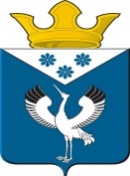 Российская ФедерацияСвердловская областьДума муниципального образования Баженовское сельское поселение42-е заседание 4-го созываРЕШЕНИЕОт 30.12.2020 г.                                                                                               №  171с.БаженовскоеОб избрании Председателя Думымуниципального образования Баженовское сельское поселение В соответствии со статьей 21, 25.1 Устава Баженовского сельского поселения, Регламента Думы Баженовского сельского поселения,Дума муниципального образования Баженовское сельское поселение,РЕШИЛА:     1. Избрать председателем Думы муниципального образования Баженовское сельское поселение Белоногову Марину Геннадьевну.2. Председатель Думы осуществляет свои полномочия на непостоянной основе.3. Настоящее решение вступает в силу со дня его принятия.     4. Опубликовать (обнародовать) настоящее Решение в газете «Вести Баженовского сельского поселения» и разместить на официальном сайте Думы муниципального образования Баженовское сельское поселение в сети «Интернет» http://bajenovskoe.ru/duma.     5. Контроль над исполнением решения возложить на комиссию по соблюдению законности и вопросам местного самоуправления.Председатель Думы муниципального образования Баженовское сельское поселение                        ________________М.Г.БелоноговаИ.о. Главы муниципального образованияБаженовское сельское поселение ___________________________ С.М.Спирин